УКРАЇНАЧЕРНІВЕЦЬКА ОБЛАСНА РАДА         КЗ «Інститут післядипломної педагогічної освіти Чернівецької області»вул. І. Франка, 20, м. Чернівці, 58000, тел/факс (0372) 52-73-36,  Е-mail: cv_ipo@ukr.netКод ЄДРПОУ 02125697   17.10.2022    №     01-09/477    На № ____________від ___________Керівникам органів управління освітою територіальних громад, директорам ЦПРПП Про проведення методичного воркшопу«Діяльність команди психолого-педагогічного супроводу дитини з ООП закладу освіти з інклюзивним навчанням»Повідомляємо, що відповідно до плану роботи Інституту післядипломної педагогічної освіти на 2022 рік та з метою допомоги закладам освіти з інклюзивним навчанням у питаннях діяльності команди психолого- педагогічного супроводу дитини з особливими освітніми потребами 28.10.2022 буде проведений методичний воркшоп «Діяльність команди психолого-педагогічного супроводу дитини з ООП закладу освіти з інклюзивним навчанням». До участі запрошуються педагогічні працівники закладів з інклюзивним навчанням області. Захід відбудеться о 14:00 в онайн-форматі на платформі Zoom. Від кожної адміністративно-територіальної одиниці має бути не більше одного підключення. Долучитися можна за покликанням https://us02web.zoom.us/j/8823699631?pwd=RzRrd2lYbU83ZDhN UmZwTnNDL3hlZz09 (Ідентифікатор конференції: 882 369 9631, Пароль: 772530).Директора Інституту                                 Григорій БІЛЯНІНЗахарова М.В., 0509901967	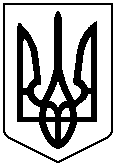 